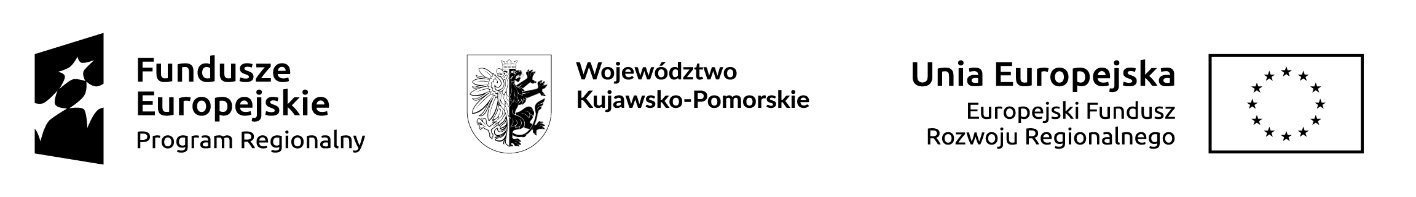 ZAPYTANIE OFERTOWEInformacje, które muszą zostać upublicznione w zapytaniu ofertowym:Informacje, które powinny zostać upublicznione w zapytaniu ofertowym, jeżeli Zamawiający je przewidział:Nazwa przedsiębiorstwaALP-WORK MARCIN ŁUKASIEWICZ PROFESJONALNE USŁUGI WYSOKOŚCIOWE I OGÓLNOBUDOWLANENIP8891473358Adres siedzibyul. Kaliska 83, 88-230 Piotrków KujawskiNr wniosku o powierzenie grantu3/FWI-C19/2020/169Opis przedmiotu zamówieniaSystem do mycia elewacji wodą demineralizowaną:

-Urządzenie do dejonizacji wody. Wymagana specyfikacja urządzenia:
*mobilność – autonomiczne urządzenie bez konieczności montażu na samochodzie*co najmniej dwa stanowiska pracy*wydajność filtracyjna: ponad 100 l/h
*żywotność wkładu węglowego ponad 1000 motogodzin 
*żywotność wkładu sedymentacyjnego ponad 1000 motogodzin

Akcesoria: 
- Moduł grzewczy 230V – podgrzewanie ON- Dozownika chemii (injector) z regulacją stężenia
- liniowy zmiękczacz wody
- Tester twardości wody TDS
- kij teleskopowy 4 m – 5 m, nie przekraczający wagi 1,5 kg
- kij teleskopowy 12 m – 13 m, nie przekraczający wagi 3 kg
- kij teleskopowy 17 m – 19 m, nie przekraczający wagi 5,5 kg o zwiększonej sztywności dostosowanej do komfortowej pracy na podanej wysokości.
- komplet węży wodnych do kijów teleskopowych wraz z złączkami
- dwa węże 100 mb na metalowym zwijaczu,- dwa komplety szczotek o różnych twardościach oraz szerokościach
System do odkurzania elewacji na wysokości powyżej 10m - z poziomu parteru:
-zestaw rur karbonowych o średnicy co najmniej 38mm, o łącznej długości powyżej 13 m, wraz z wężem ssącym,-zestaw głowic czyszczących, dopasowanych do ww. rur karbonowych,-kamera, oraz monitor do podglądu pracy na wysokości będącymi elementami zestawu ww. rur karbonowych.Warunki udziału w postępowaniu oraz opis sposobu dokonywania oceny ich spełniania, przy czym stawianie warunków udziału nie jest obowiązkoweW postępowaniu mogą brać udział wyłącznie Wykonawcy, którzy posiadają wiedzę i   zaplecze   techniczne   niezbędne   do   należytego   wykonania   przedmiotu zamówienia.Wykonawca  znajduje  się  w  sytuacji  ekonomicznej  i  finansowej  zapewniającej wykonanie zamówienia.Kryteria oceny ofertyNajważniejszym kryterium  oceny  jest  cena  netto.  Cena  ofertowa  netto  powinna  być wyrażona  w  PLN  z dokładnością do dwóch miejsc po przecinku. Podana przez Oferenta cena netto winna być stała, co oznacza, iż nie ulegnie zmianie przez cały okres realizacji (wykonywania) przedmiotu zamówienia. Cena – im niższa tym wyżej punktowana.Drugim kryterium oceny jest okres gwarancyjny - im dłuższy tym wyżej punktowany.Trzecim kryterium oceny jest specyfikacja - im lepsza specyfikacja tym wyższa punktacja.4.   Informacja o wagach punktowych lub procentowych przypisanych do poszczególnych kryteriów oceny ofertyCena – 60 %Okres gwarancyjny – 20 %Specyfikacja – 20 %5.  Sposób przyznawania punktacji za spełnienie danego kryterium oceny ofertyCena (C): 60% -wartość punktowa kryterium „cena” (max 60 pkt.) wyliczona według wzoru: 

      najniższa cena netto wśród otrzymanych ofert 
C = ---------------------------------------------------------------x 60 pkt. 
      cena netto wskazana w badanej ofercie 
Gwarancja (G): 20% -wartość punktowa kryterium „gwarancja” (max 20 pkt.) wyliczona według wzoru:

       okres gwarancyjny wskazany w badanej ofercie (w latach)
G = ---------------------------------------------------------------               x 20 pkt.
       najdłuższy okres gwarancyjny wśród otrzymanych ofert (w latach)
Specyfikacja (S): wartość punktowa kryterium „specyfikacja” (max 20 pkt.)  będzie oceniana przez zamawiającego na podstawie przedstawionych specyfikacji towaru przez oferenta.

S =: 5/10/15/20

Zamówienie zostanie udzielone podmiotowi który utrzyma największa sumę punktów oferty liczoną według wzoru : Suma punktów oferty=C + G + S

W przypadku ofert częściowych, ocenie będą podlegać osobno punkt 1 (System do mycia elewacji wodą demineralizowaną), oraz punkt 2 (System do odkurzania elewacji na wysokości powyżej 10m - z poziomu parteru) - zawarte w opisie przedmiotu zamówienia. 
Termin składania ofertOferty należy składać w ciągu 7 dni od ogłoszenia zamówienia na stronie www.tarr.org.pl
        7. Miejsce i sposób składania ofert Ofertę należy złożyć w formie elektronicznej na adres mailowy: alpworkfirma@gmail.comOferta powinna zawierać dokładną wycenę wszystkich elementów zamówienia.       8. Termin realizacji umowyPrzedmiot zamówienia zostanie dostarczony w terminie uzgodnionym z Wykonawcą.9. Kontakt w sprawie składania ofert
nr tel: 504614458
email: alpworkfirma@gmail.comZe składania ofert wykluczone są osoby i podmioty powiązane osobowo i kapitałowo 
z zamawiającym.10. Warunki istotnych zmian umowy zawartej w   wyniku przeprowadzonego postępowania o   udzielenie zamówienia, o ile przewiduje się możliwość zmiany takiej umowyZamawiający zastrzega sobie prawo do unieważnienia niniejszego postępowania bez podania uzasadnienia; Zamawiający zastrzega sobie prawo do zmiany treści umowy podpisanej z Wykonawcą, m.in. w zakresie terminu dostawy i terminu płatności za porozumieniem stron.
11. Możliwość składania ofert częściowych, o ile zamawiający taką możliwość przewidujeTak, jest możliwe składanie ofert częściowych i będą one rozpatrywane. 
Oferty częściowe winny przedstawiać w całości wraz z wszystkimi wypisanymi akcesoriami i wymaganiami zawartymi w opisie przedmiotu zamówienie:-punkt 1 (System do mycia elewacji wodą demineralizowaną) lub;-punkt 2 (System do odkurzania elewacji na wysokości z poziomu parteru) zawarte w opisie przedmiotu.12. Sposób przedstawiania ofert wariantowych oraz minimalne warunki, jakim muszą odpowiadać oferty wariantowe wraz z wybranymi kryteriami oceny, jeżeli zamawiający wymaga lub dopuszcza ich składanie
Zamawiający nie dopuszcza składania ofert wariantowych.